АДМИНИСТРАЦИЯ МУНИЦИПАЛЬНОГО ОБРАЗОВАНИЯ «НОВОДУГИНСКИЙ РАЙОН» СМОЛЕНСКОЙ ОБЛАСТИПОСТАНОВЛЕНИЕот 05.06.2017 № 88О внесении изменений в Административный регламент Администрации муниципального образования «Новодугинский район» Смоленской области по предоставлению муниципальной услуги «Выплата компенсации части родительской платы, взимаемой с родителей (законных представителей) за присмотр и уход за детьми, осваивающими образовательные программы дошкольного образования в  муниципальных образовательных учреждениях»	 В соответствии с Федеральным законом от 27.07.2010 г. № 210-ФЗ «Об организации предоставления государственных и муниципальных услуг», руководствуясь Уставом муниципального образования «Новодугинский район» Смоленской области (новая редакция), в связи с допущенной технической ошибкой Администрация муниципального образования «Новодугинский район» Смоленской области  п о с т а н о в л я е т:1. В Административный регламент Администрации муниципального образования «Новодугинский район» Смоленской области по предоставлению муниципальной услуги «Выплата компенсации части родительской платы, взимаемой с родителей (законных представителей) за присмотр и уход за детьми, осваивающими образовательные программы дошкольного образования в муниципальных образовательных учреждениях» (далее – Административный регламент), утвержденный постановлением Администрации муниципального образования «Новодугинский район» Смоленской области от 03.05.2017 № 72 внести следующее изменение:1.1. Раздел 2.1. Административного регламента изложить в следующей редакции:«2.1. Наименование муниципальной услугиНаименование муниципальной услуги – «Выплата компенсации части родительской платы, взимаемой с родителей (законных представителей) за присмотр и уход за детьми, осваивающими образовательные программы дошкольного образования в муниципальных образовательных учреждениях». ».                                                                                                                     2. Опубликовать настоящее постановление в газете «Сельские зори» и на официальном сайте Администрации муниципального образования «Новодугинский район» Смоленской области в сети Интернет. 3. Контроль за исполнением настоящего постановления возложить на заместителя Главы муниципального образования «Новодугинский район» Смоленской области – начальника юридического отдела П.П. Никитенкова,  заместителя Главы муниципального образования «Новодугинский район» Смоленской области – управляющего делами Л.П. Иванову.          Глава муниципального образования«Новодугинский район»Смоленской области                                                                                     В.П. Муханов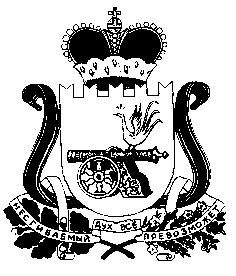 